1. melléklet a 9/2018. (X.25.) rendelethez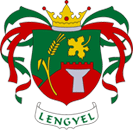 Teveli Közös Önkormányzati HivatalLengyeli Iroda7184 Lengyel, Petőfi u. 53.Tel/ Fax : 74 /482-358KÉRELEMSZOCIÁLIS CÉLÚ TŰZIFA MEGÁLLAPÍTÁSÁHOZI.) Személyi adatokKérelmező neve:  ………………………………… ……………………………………………születési neve: ………………………………………………………………………………….Születési helye: ………………….….. ideje: …… év ………………..…….. hónap ….… nap.Anyja neve: ……………………………………………………………….…………………..Bejelentett lakóhelyének címe:………………………………………………………………..TAJ száma: ...............................................................................................................................Állampolgársága: .....................................................................................................................Az igénylővel egy háztartásban élő közeli hozzátartozó személyek száma: …………..	főAz Sztv. 3. § (3) bek. szerinti személy esetén a Magyarországon tartózkodás jogcímét, hozzátartozó esetén rokoni kapcsolatot: 	Tartására köteles személy neve, lakcíme: 	II.) Jövedelmi adatok (Forintban)Egy főre jutó havi családi nettó jövedelem: ..................................... Ft/hó.III.) NyilatkozatokKérem, hogy a támogatási kérelem elbírálásánál az alábbi körülmény(eke)t vegyék figyelembe: (a megfelelő rész betűjelét kérjük megjelölni)a) egyedülálló nyugdíjas vagyok, illetve az egy háztartásban élők mindkét tagja elmúlt 70 éves, és a település területén nem él nagykorú gyermekünk;b) az egyedül élő, rokkantsági vagy rehabilitációs ellátásban, rokkantsági vagy rehabilitációs járadékban részesülő személy vagyok;c) az Szt. szerint jogosult vagyok:ca) aktív korúak ellátására;cb) időskorúak járadékára;cc) települési támogatásra (e támogatásban részesülők közül különösen a lakhatáshoz kapcsolódó rendszeres kiadások viselésével kapcsolatos támogatásban részesülők) d) a gyermekét vagy gyermekeit egyedül nevelő szülő vagyok;e) a gyermekek védelméről és a gyámügyi igazgatásról szóló törvény alapján halmozottan hátrányos helyzetű gyermeket nevelő család vagyunk,f) három vagy annál több gyermeket nevelő család vagyunk.2.) Nyilatkozom, hogy kérelmem teljesítése esetén fellebbezési jogommal  élni kívánok					 nem kívánok élni.Tudomásul veszem, hogy az általános közigazgatási rendtartásról szóló 2016. évi CL. törvény 118. § (4) bekezdése alapján a fellebbezési jogról történő lemondás nem vonható vissza.Büntetőjogi felelősségem tudatában kijelentem, hogy a kérelemben szereplő adatok a valóságnak megfelelnek. Tudomásul veszem, hogy a szociális igazgatásról és szociális ellátásokról szóló 1993. évi III. tv. 17. § (1) bekezdése alapján az ellátást jogosulatlanul és rosszhiszeműen igénybevevőt a pénzbeli szociális ellátás visszafizetésére, természetben nyújtott szociális ellátás esetén a dolog visszaszolgáltatására vagy a szolgáltatásnak megfelelő egyenérték megfizetésére vagyok kötelezhető. Tudomásul veszem, hogy a jövedelmekről közölt adatokat az önkormányzat a szociális igazgatásról szóló 1993. évi III. törvény 10.§ (2) bekezdése alapján a NAV útján ellenőrizheti.Hozzájárulok a nyilatkozatban szereplő adatoknak a szociális igazgatási eljárásban történő felhasználásához, kezeléséhez.Lengyel, ………….. év …………….. hónap …… nap………………………………………kérelmező v. törvényes képviselő aláírásVagyonnyilatkozatI. A kérelmező/a kérelmező háztartása tagjának személyes adataiNeve: ……………………...…………........ Születési neve: …………………………………..     Anyja neve: … ……………………… Születési hely, év, hó, nap: ………………………........    Lakóhely: ……………………………………………………………………………………….    Tartózkodási hely: ………………………………………………………………………………    Társadalombiztosítási Azonosító Jele: …………………………………………………………    II. A kérelmező/a kérelmező háztartása tagjának vagyonaA. Ingatlanok1. Lakástulajdon és lakótelek-tulajdon: címe: ....................................... település ……………............................. út/utca................. hsz. alapterülete: .................... m2, tulajdoni hányad: .........................., a szerzés ideje: ................ évBecsült forgalmi érték:* .......................................... Ftcíme: ....................................... település ……………............................. út/utca................. hsz. alapterülete: .................... m2, tulajdoni hányad: .........................., a szerzés ideje: ................ évBecsült forgalmi érték:* .......................................... Ft2. Üdülőtulajdon és üdülőtelek-tulajdon címe: ....................................... település ……………............................. út/utca................. hsz. alapterülete: .................... m2, tulajdoni hányad: .........................., a szerzés ideje: ................ évBecsült forgalmi érték:* .......................................... Ft3. Egyéb, nem lakás céljára szolgáló épület-(épületrész-)tulajdon: megnevezése (zártkerti építmény, műhely, üzlet, garázs stb.):……………................................. címe: ....................................... település ……………............................. út/utca................. hsz. alapterülete: .................... m2, tulajdoni hányad: .........................., a szerzés ideje: ................ évBecsült forgalmi érték:* .......................................... Ft4. Termőföldtulajdon ....................................... település, …………….......hrsz., területe: ……..................... m2, művelési ága:…………………tulajdoni hányad: ........................., a szerzés ideje: ............... évBecsült forgalmi érték:* .......................................... Ft....................................... település, …………….......hrsz., területe: ……..................... m2, művelési ága:…………………tulajdoni hányad: ........................., a szerzés ideje: ............... évBecsült forgalmi érték:* .......................................... Ft....................................... település, …………….......hrsz., területe: ……..................... m2, művelési ága:…………………tulajdoni hányad: ........................., a szerzés ideje: ............... évBecsült forgalmi érték:* .......................................... Ft....................................... település, …………….......hrsz., területe: ……..................... m2, művelési ága:…………………tulajdoni hányad: ........................., a szerzés ideje: ............... évBecsült forgalmi érték:* .......................................... FtB. Egyéb vagyontárgyakGépjármű:személygépkocsi: ................................................. típus ………………...................... rendszámszerzés ideje:…………………………… a gyártás éve: .............................................................Becsült forgalmi érték:** ...................................... Ftszemélygépkocsi: ................................................. típus ………………...................... rendszámszerzés ideje:…………………………… a gyártás éve: .............................................................Becsült forgalmi érték:** ...................................... Fttehergépjármű, autóbusz, motorkerékpár, vízi- vagy egyéb jármű: megnevezése: ................................ típus:………...................... rendszám:……………………..szerzés ideje:…………………………… a gyártás éve: .............................................................Becsült forgalmi érték:** ............................................ FtBüntetőjogi felelősségem tudatában kijelentem, hogy a fenti adatok a valóságnak megfelelnek. Hozzájárulok a nyilatkozatban szereplő adatoknak a szociális igazgatási eljárásban történő felhasználásához, kezeléséhez.Kelt: ...............................,…………………………………………………..........................................nyilatkozó/törvényes képviselőjének aláírásaMegjegyzés:Ha a kérelmező vagy családtagja bármely vagyontárgyból egynél többel rendelkezik, akkor a vagyonnyilatkozat megfelelő pontját a vagyontárgyak számával egyezően kell kitölteni. __________* Becsült forgalmi értékként az ingatlannak a településen szokásos forgalmi értékét kell feltüntetni.** Becsült forgalmi értékként a jármű kora és állapota szerinti értékét kell feltüntetni.A kérelemhez mellékelni kell:Közös háztartásban élők jövedelemigazolása (előző havi nettó jövedelem)Nyilatkozat a fűtés költségeiről és módjárólA Nyilatkozatok 1. pontjának a)-f) alpontjaiban meghatározott jogosultsági feltételek fennállására vonatkozó hitelt érdemlő igazolástKözös háztartásban élő hozzátartozók neve:Születési hely, időa.)b.)c.)d.)e.)f.)g.)A jövedelmek típusaiA jövedelmek típusaiKérelme-zőKözeli hozzátartozók jövedelmeKözeli hozzátartozók jövedelmeKözeli hozzátartozók jövedelmeKözeli hozzátartozók jövedelmeKözeli hozzátartozók jövedelmeKözeli hozzátartozók jövedelmeKözeli hozzátartozók jövedelmeKözeli hozzátartozók jövedelmeKözeli hozzátartozók jövedelmeKözeli hozzátartozók jövedelmeKözeli hozzátartozók jövedelmeÖssze-senjövedelmea)b)c)d)d)e)e)f)f)g)g) 1. Munkaviszonyból, munkavégzésre irányuló egyéb jogviszonyból származó jövedelem és táppénz 2. Társas és egyéni vállalkozásból származó jövedelem 3. Ingatlan, ingó vagyontárgyak értékesítéséből, vagyoni értékű jog átruházásából származó jövedelem 4. Nyugellátás, baleseti nyugellátás, egyéb nyugdíjszerű ellátások 5. A gyermek ellátásához és gondozásához kapcsolódó támogatások (GYED, GYES, GYET, családi pótlék, gyermektartásdíj stb.) 6. Önkormányzat és munkaügyi szervek által folyósított rendszeres pénzbeli ellátás (munkanélküli járadék, rendszeres szociális és nevelési segély, jövedelempótló támogatások, gyermekvédelmi támogatás stb.) 7. Föld bérbeadásából származó jövedelem 8. Egyéb (pl. ösztöndíj, értékpapírból származó jövedelem, kis összegű kifizetések stb.) 9. Összes bruttó jövedelem 10. Személyi jövedelemadó vagy előleg összege 11. Egészségbiztosítási és nyugdíjjárulék összege 12. Munkavállalói járulék összege 13. A család havi nettó jövedelme összesen [9-(10+11+12)]